Lippendichtung LD 200Verpackungseinheit: 1 StückSortiment: K
Artikelnummer: 0175.0275Hersteller: MAICO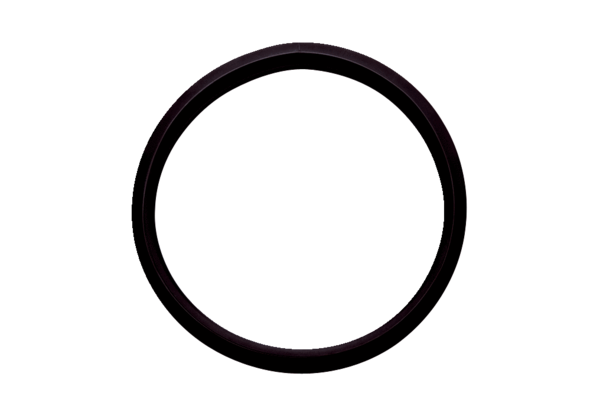 